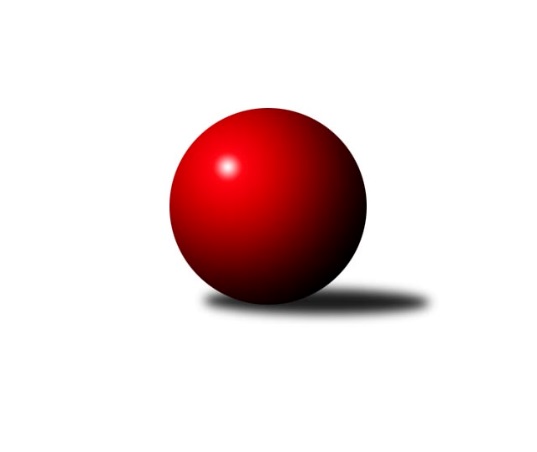 Č.4Ročník 2021/2022	20.5.2024 Meziokresní přebor ČB-ČK A 6-ti členné 2021/2022Statistika 4. kolaTabulka družstev:		družstvo	záp	výh	rem	proh	skore	sety	průměr	body	plné	dorážka	chyby	1.	TJ Sokol Nové Hrady B	4	4	0	0	26.0 : 6.0 	(28.0 : 20.0)	2325	8	1650	676	59.8	2.	TJ Sokol Soběnov C	4	4	0	0	25.0 : 7.0 	(32.5 : 15.5)	2401	8	1673	729	51.3	3.	TJ Sokol Soběnov B	4	3	0	1	19.0 : 13.0 	(29.5 : 18.5)	2300	6	1629	671	57.8	4.	KK Český Krumlov	3	2	0	1	12.0 : 12.0 	(17.5 : 18.5)	2309	4	1659	650	62.7	5.	TJ Spartak Trhové Sviny C	4	2	0	2	18.0 : 14.0 	(27.5 : 20.5)	2256	4	1620	636	70.5	6.	TJ Loko Č. Budějovice C	4	2	0	2	17.0 : 15.0 	(22.0 : 26.0)	2208	4	1577	631	79.3	7.	TJ Sokol Nové Hrady C	3	1	0	2	11.0 : 13.0 	(17.5 : 18.5)	2272	2	1619	654	59.3	8.	Kuželky Borovany B	3	1	0	2	11.0 : 13.0 	(15.0 : 21.0)	2233	2	1584	648	63.3	9.	TJ Nová Ves C	3	1	0	2	10.0 : 14.0 	(19.0 : 17.0)	2182	2	1574	608	68.7	10.	TJ Spartak Trhové Sviny B	3	1	0	2	8.0 : 16.0 	(17.5 : 18.5)	2244	2	1589	655	63	11.	TJ Dynamo České Budějovice B	3	1	0	2	7.0 : 17.0 	(10.5 : 25.5)	1978	2	1418	560	72.3	12.	Kuželky Borovany C	4	1	0	3	13.0 : 19.0 	(25.5 : 22.5)	2051	2	1480	572	87.8	13.	Vltavan Loučovice B	4	0	0	4	7.0 : 25.0 	(14.0 : 34.0)	2179	0	1576	603	81.5Tabulka doma:		družstvo	záp	výh	rem	proh	skore	sety	průměr	body	maximum	minimum	1.	TJ Sokol Soběnov C	2	2	0	0	14.0 : 2.0 	(19.5 : 4.5)	2377	4	2386	2367	2.	TJ Spartak Trhové Sviny C	2	2	0	0	13.0 : 3.0 	(17.5 : 6.5)	2289	4	2324	2253	3.	TJ Sokol Nové Hrady B	2	2	0	0	13.0 : 3.0 	(15.0 : 9.0)	2186	4	2338	2033	4.	TJ Loko Č. Budějovice C	2	2	0	0	12.0 : 4.0 	(13.0 : 11.0)	2256	4	2280	2231	5.	KK Český Krumlov	2	2	0	0	10.0 : 6.0 	(14.0 : 10.0)	2325	4	2346	2304	6.	TJ Dynamo České Budějovice B	1	1	0	0	5.0 : 3.0 	(6.0 : 6.0)	1934	2	1934	1934	7.	TJ Nová Ves C	2	1	0	1	9.0 : 7.0 	(14.5 : 9.5)	2297	2	2313	2280	8.	TJ Sokol Soběnov B	2	1	0	1	8.0 : 8.0 	(15.0 : 9.0)	2363	2	2380	2345	9.	Kuželky Borovany C	2	1	0	1	8.0 : 8.0 	(13.5 : 10.5)	2157	2	2201	2113	10.	Kuželky Borovany B	1	0	0	1	3.0 : 5.0 	(5.0 : 7.0)	2186	0	2186	2186	11.	TJ Spartak Trhové Sviny B	1	0	0	1	2.0 : 6.0 	(5.5 : 6.5)	2299	0	2299	2299	12.	TJ Sokol Nové Hrady C	2	0	0	2	5.0 : 11.0 	(11.0 : 13.0)	2187	0	2216	2158	13.	Vltavan Loučovice B	2	0	0	2	3.0 : 13.0 	(9.0 : 15.0)	2333	0	2350	2316Tabulka venku:		družstvo	záp	výh	rem	proh	skore	sety	průměr	body	maximum	minimum	1.	TJ Sokol Nové Hrady B	2	2	0	0	13.0 : 3.0 	(13.0 : 11.0)	2395	4	2439	2351	2.	TJ Sokol Soběnov B	2	2	0	0	11.0 : 5.0 	(14.5 : 9.5)	2269	4	2313	2224	3.	TJ Sokol Soběnov C	2	2	0	0	11.0 : 5.0 	(13.0 : 11.0)	2414	4	2454	2373	4.	TJ Sokol Nové Hrady C	1	1	0	0	6.0 : 2.0 	(6.5 : 5.5)	2357	2	2357	2357	5.	Kuželky Borovany B	2	1	0	1	8.0 : 8.0 	(10.0 : 14.0)	2256	2	2296	2216	6.	TJ Spartak Trhové Sviny B	2	1	0	1	6.0 : 10.0 	(12.0 : 12.0)	2217	2	2262	2172	7.	KK Český Krumlov	1	0	0	1	2.0 : 6.0 	(3.5 : 8.5)	2292	0	2292	2292	8.	TJ Nová Ves C	1	0	0	1	1.0 : 7.0 	(4.5 : 7.5)	2068	0	2068	2068	9.	Kuželky Borovany C	2	0	0	2	5.0 : 11.0 	(12.0 : 12.0)	1998	0	2101	1895	10.	TJ Spartak Trhové Sviny C	2	0	0	2	5.0 : 11.0 	(10.0 : 14.0)	2239	0	2279	2199	11.	TJ Loko Č. Budějovice C	2	0	0	2	5.0 : 11.0 	(9.0 : 15.0)	2184	0	2206	2162	12.	Vltavan Loučovice B	2	0	0	2	4.0 : 12.0 	(5.0 : 19.0)	2102	0	2106	2097	13.	TJ Dynamo České Budějovice B	2	0	0	2	2.0 : 14.0 	(4.5 : 19.5)	2000	0	2095	1904Tabulka podzimní části:		družstvo	záp	výh	rem	proh	skore	sety	průměr	body	doma	venku	1.	TJ Sokol Nové Hrady B	4	4	0	0	26.0 : 6.0 	(28.0 : 20.0)	2325	8 	2 	0 	0 	2 	0 	0	2.	TJ Sokol Soběnov C	4	4	0	0	25.0 : 7.0 	(32.5 : 15.5)	2401	8 	2 	0 	0 	2 	0 	0	3.	TJ Sokol Soběnov B	4	3	0	1	19.0 : 13.0 	(29.5 : 18.5)	2300	6 	1 	0 	1 	2 	0 	0	4.	KK Český Krumlov	3	2	0	1	12.0 : 12.0 	(17.5 : 18.5)	2309	4 	2 	0 	0 	0 	0 	1	5.	TJ Spartak Trhové Sviny C	4	2	0	2	18.0 : 14.0 	(27.5 : 20.5)	2256	4 	2 	0 	0 	0 	0 	2	6.	TJ Loko Č. Budějovice C	4	2	0	2	17.0 : 15.0 	(22.0 : 26.0)	2208	4 	2 	0 	0 	0 	0 	2	7.	TJ Sokol Nové Hrady C	3	1	0	2	11.0 : 13.0 	(17.5 : 18.5)	2272	2 	0 	0 	2 	1 	0 	0	8.	Kuželky Borovany B	3	1	0	2	11.0 : 13.0 	(15.0 : 21.0)	2233	2 	0 	0 	1 	1 	0 	1	9.	TJ Nová Ves C	3	1	0	2	10.0 : 14.0 	(19.0 : 17.0)	2182	2 	1 	0 	1 	0 	0 	1	10.	TJ Spartak Trhové Sviny B	3	1	0	2	8.0 : 16.0 	(17.5 : 18.5)	2244	2 	0 	0 	1 	1 	0 	1	11.	TJ Dynamo České Budějovice B	3	1	0	2	7.0 : 17.0 	(10.5 : 25.5)	1978	2 	1 	0 	0 	0 	0 	2	12.	Kuželky Borovany C	4	1	0	3	13.0 : 19.0 	(25.5 : 22.5)	2051	2 	1 	0 	1 	0 	0 	2	13.	Vltavan Loučovice B	4	0	0	4	7.0 : 25.0 	(14.0 : 34.0)	2179	0 	0 	0 	2 	0 	0 	2Tabulka jarní části:		družstvo	záp	výh	rem	proh	skore	sety	průměr	body	doma	venku	1.	TJ Sokol Nové Hrady B	0	0	0	0	0.0 : 0.0 	(0.0 : 0.0)	0	0 	0 	0 	0 	0 	0 	0 	2.	TJ Dynamo České Budějovice B	0	0	0	0	0.0 : 0.0 	(0.0 : 0.0)	0	0 	0 	0 	0 	0 	0 	0 	3.	TJ Sokol Nové Hrady C	0	0	0	0	0.0 : 0.0 	(0.0 : 0.0)	0	0 	0 	0 	0 	0 	0 	0 	4.	Vltavan Loučovice B	0	0	0	0	0.0 : 0.0 	(0.0 : 0.0)	0	0 	0 	0 	0 	0 	0 	0 	5.	KK Český Krumlov	0	0	0	0	0.0 : 0.0 	(0.0 : 0.0)	0	0 	0 	0 	0 	0 	0 	0 	6.	TJ Spartak Trhové Sviny C	0	0	0	0	0.0 : 0.0 	(0.0 : 0.0)	0	0 	0 	0 	0 	0 	0 	0 	7.	TJ Spartak Trhové Sviny B	0	0	0	0	0.0 : 0.0 	(0.0 : 0.0)	0	0 	0 	0 	0 	0 	0 	0 	8.	TJ Sokol Soběnov B	0	0	0	0	0.0 : 0.0 	(0.0 : 0.0)	0	0 	0 	0 	0 	0 	0 	0 	9.	TJ Nová Ves C	0	0	0	0	0.0 : 0.0 	(0.0 : 0.0)	0	0 	0 	0 	0 	0 	0 	0 	10.	TJ Sokol Soběnov C	0	0	0	0	0.0 : 0.0 	(0.0 : 0.0)	0	0 	0 	0 	0 	0 	0 	0 	11.	Kuželky Borovany C	0	0	0	0	0.0 : 0.0 	(0.0 : 0.0)	0	0 	0 	0 	0 	0 	0 	0 	12.	Kuželky Borovany B	0	0	0	0	0.0 : 0.0 	(0.0 : 0.0)	0	0 	0 	0 	0 	0 	0 	0 	13.	TJ Loko Č. Budějovice C	0	0	0	0	0.0 : 0.0 	(0.0 : 0.0)	0	0 	0 	0 	0 	0 	0 	0 Zisk bodů pro družstvo:		jméno hráče	družstvo	body	zápasy	v %	dílčí body	sety	v %	1.	Kateřina Dvořáková 	Kuželky Borovany C 	4	/	4	(100%)	8	/	8	(100%)	2.	Gabriela Kroupová 	TJ Spartak Trhové Sviny C 	4	/	4	(100%)	8	/	8	(100%)	3.	Tomáš Polánský 	TJ Loko Č. Budějovice C 	4	/	4	(100%)	7	/	8	(88%)	4.	Josef Šedivý 	TJ Sokol Soběnov B 	4	/	4	(100%)	6.5	/	8	(81%)	5.	Milena Šebestová 	TJ Sokol Nové Hrady B 	4	/	4	(100%)	6	/	8	(75%)	6.	Jan Silmbrod 	TJ Sokol Nové Hrady B 	4	/	4	(100%)	6	/	8	(75%)	7.	Martina Tomiová 	TJ Loko Č. Budějovice C 	4	/	4	(100%)	6	/	8	(75%)	8.	Olga Čutková 	TJ Sokol Soběnov C 	4	/	4	(100%)	5.5	/	8	(69%)	9.	Tomáš Švepeš 	TJ Spartak Trhové Sviny B 	3	/	3	(100%)	5.5	/	6	(92%)	10.	Ludmila Čurdová 	TJ Sokol Soběnov C 	3	/	3	(100%)	5	/	6	(83%)	11.	Josef Ferenčík 	TJ Sokol Soběnov B 	3	/	4	(75%)	7	/	8	(88%)	12.	Lucie Mušková 	TJ Sokol Soběnov C 	3	/	4	(75%)	6	/	8	(75%)	13.	Vlastimil Kříha 	TJ Spartak Trhové Sviny C 	3	/	4	(75%)	5.5	/	8	(69%)	14.	Karel Kříha 	TJ Sokol Nové Hrady B 	3	/	4	(75%)	4	/	8	(50%)	15.	Libor Tomášek 	TJ Sokol Nové Hrady B 	3	/	4	(75%)	4	/	8	(50%)	16.	Tomáš Kříha 	TJ Sokol Nové Hrady C 	2	/	2	(100%)	4	/	4	(100%)	17.	Tomáš Tichý 	KK Český Krumlov  	2	/	2	(100%)	3	/	4	(75%)	18.	Miroslav Kraus 	TJ Dynamo České Budějovice B 	2	/	2	(100%)	3	/	4	(75%)	19.	Vladimír Vlček 	TJ Nová Ves C 	2	/	3	(67%)	5	/	6	(83%)	20.	Jitka Grznáriková 	TJ Sokol Soběnov C 	2	/	3	(67%)	5	/	6	(83%)	21.	Miloš Draxler 	TJ Nová Ves C 	2	/	3	(67%)	4.5	/	6	(75%)	22.	Čestmír Siebenbrunner 	Kuželky Borovany B 	2	/	3	(67%)	4.5	/	6	(75%)	23.	Jaroslava Kulhanová 	TJ Sokol Soběnov C 	2	/	3	(67%)	4	/	6	(67%)	24.	Jan Štajner 	TJ Spartak Trhové Sviny C 	2	/	3	(67%)	4	/	6	(67%)	25.	Jan Sztrapek 	Vltavan Loučovice B 	2	/	3	(67%)	4	/	6	(67%)	26.	Vladimír Šereš 	Vltavan Loučovice B 	2	/	3	(67%)	4	/	6	(67%)	27.	Marek Rojdl 	TJ Spartak Trhové Sviny B 	2	/	3	(67%)	4	/	6	(67%)	28.	Jindřich Soukup 	Kuželky Borovany B 	2	/	3	(67%)	3.5	/	6	(58%)	29.	Vojtěch Kříha 	TJ Sokol Nové Hrady C 	2	/	3	(67%)	3.5	/	6	(58%)	30.	Petr Hamerník 	TJ Sokol Nové Hrady C 	2	/	3	(67%)	3	/	6	(50%)	31.	Josef Fojta 	TJ Nová Ves C 	2	/	3	(67%)	3	/	6	(50%)	32.	Jan Kouba 	Kuželky Borovany C 	2	/	4	(50%)	5.5	/	8	(69%)	33.	Pavel Čurda 	TJ Sokol Soběnov B 	2	/	4	(50%)	5	/	8	(63%)	34.	Martina Koubová 	Kuželky Borovany C 	2	/	4	(50%)	5	/	8	(63%)	35.	Jiřina Krtková 	TJ Sokol Soběnov C 	2	/	4	(50%)	5	/	8	(63%)	36.	Markéta Šedivá 	TJ Sokol Soběnov B 	2	/	4	(50%)	5	/	8	(63%)	37.	Lucie Klojdová 	TJ Loko Č. Budějovice C 	2	/	4	(50%)	4	/	8	(50%)	38.	Zuzana Koptová 	TJ Spartak Trhové Sviny C 	2	/	4	(50%)	4	/	8	(50%)	39.	Štěpán Rehák 	TJ Sokol Nové Hrady B 	1	/	1	(100%)	2	/	2	(100%)	40.	Pavel Kříha 	TJ Sokol Nové Hrady C 	1	/	1	(100%)	2	/	2	(100%)	41.	Jan Kouba 	KK Český Krumlov  	1	/	1	(100%)	2	/	2	(100%)	42.	Tomáš Balko 	TJ Sokol Nové Hrady C 	1	/	1	(100%)	2	/	2	(100%)	43.	Jiří Bláha 	TJ Loko Č. Budějovice C 	1	/	1	(100%)	2	/	2	(100%)	44.	Lenka Aldorfová 	Kuželky Borovany C 	1	/	1	(100%)	2	/	2	(100%)	45.	Petra Šebestíková 	TJ Dynamo České Budějovice B 	1	/	1	(100%)	1	/	2	(50%)	46.	Jiří Čermák 	KK Český Krumlov  	1	/	2	(50%)	3	/	4	(75%)	47.	Josef Malík 	Kuželky Borovany B 	1	/	2	(50%)	3	/	4	(75%)	48.	Jakub Zadák 	KK Český Krumlov  	1	/	2	(50%)	2	/	4	(50%)	49.	Jan Votruba 	TJ Spartak Trhové Sviny B 	1	/	2	(50%)	2	/	4	(50%)	50.	Bedřich Kroupa 	TJ Spartak Trhové Sviny C 	1	/	2	(50%)	2	/	4	(50%)	51.	Petr Dvořák 	Kuželky Borovany C 	1	/	2	(50%)	2	/	4	(50%)	52.	Tomáš Tichý ml.	KK Český Krumlov  	1	/	2	(50%)	2	/	4	(50%)	53.	Lukáš Prokeš 	TJ Sokol Nové Hrady B 	1	/	2	(50%)	2	/	4	(50%)	54.	Michal Silmbrod 	TJ Sokol Nové Hrady B 	1	/	2	(50%)	2	/	4	(50%)	55.	René Gondek 	Vltavan Loučovice B 	1	/	2	(50%)	1	/	4	(25%)	56.	Jiří Tröstl 	Kuželky Borovany B 	1	/	2	(50%)	1	/	4	(25%)	57.	Věra Jeseničová 	TJ Nová Ves C 	1	/	2	(50%)	1	/	4	(25%)	58.	Štěpán Silmbrod 	TJ Sokol Nové Hrady B 	1	/	2	(50%)	1	/	4	(25%)	59.	Luděk Troup 	TJ Spartak Trhové Sviny B 	1	/	2	(50%)	1	/	4	(25%)	60.	Stanislava Mlezivová 	TJ Dynamo České Budějovice B 	1	/	3	(33%)	3.5	/	6	(58%)	61.	Roman Bartoš 	TJ Nová Ves C 	1	/	3	(33%)	3	/	6	(50%)	62.	Bohuslav Švepeš 	TJ Spartak Trhové Sviny B 	1	/	3	(33%)	3	/	6	(50%)	63.	Alice Loulová 	TJ Sokol Soběnov C 	1	/	3	(33%)	2	/	6	(33%)	64.	Vladimíra Bicerová 	Kuželky Borovany C 	1	/	3	(33%)	2	/	6	(33%)	65.	Aleš Císař 	TJ Spartak Trhové Sviny C 	1	/	3	(33%)	2	/	6	(33%)	66.	Adéla Sýkorová 	TJ Loko Č. Budějovice C 	1	/	3	(33%)	2	/	6	(33%)	67.	Tomáš Vašek 	TJ Dynamo České Budějovice B 	1	/	3	(33%)	2	/	6	(33%)	68.	Nikola Kroupová 	TJ Spartak Trhové Sviny C 	1	/	3	(33%)	2	/	6	(33%)	69.	Antonín Gažák 	TJ Sokol Nové Hrady C 	1	/	3	(33%)	1.5	/	6	(25%)	70.	Tomáš Vařil 	KK Český Krumlov  	1	/	3	(33%)	1	/	6	(17%)	71.	Jiří Janoch 	Kuželky Borovany B 	1	/	3	(33%)	1	/	6	(17%)	72.	Milan Šedivý ml.	TJ Sokol Soběnov B 	1	/	4	(25%)	4	/	8	(50%)	73.	Patrik Fink 	TJ Sokol Soběnov B 	1	/	4	(25%)	2	/	8	(25%)	74.	František Anderle 	Vltavan Loučovice B 	1	/	4	(25%)	2	/	8	(25%)	75.	Radim Růžička 	TJ Loko Č. Budějovice C 	1	/	4	(25%)	1	/	8	(13%)	76.	Daniel Krejčí 	Kuželky Borovany B 	0	/	1	(0%)	1	/	2	(50%)	77.	Marek Kopta 	TJ Spartak Trhové Sviny B 	0	/	1	(0%)	1	/	2	(50%)	78.	Ladislav Růžička 	TJ Sokol Nové Hrady B 	0	/	1	(0%)	1	/	2	(50%)	79.	Václava Tesařová 	TJ Nová Ves C 	0	/	1	(0%)	0.5	/	2	(25%)	80.	Petr Procházka 	Vltavan Loučovice B 	0	/	1	(0%)	0	/	2	(0%)	81.	Jaroslava Frdlíková 	Kuželky Borovany B 	0	/	1	(0%)	0	/	2	(0%)	82.	Karel Beleš 	Kuželky Borovany B 	0	/	1	(0%)	0	/	2	(0%)	83.	Václav Tröstl 	Kuželky Borovany C 	0	/	1	(0%)	0	/	2	(0%)	84.	Jakub Matulík 	Vltavan Loučovice B 	0	/	1	(0%)	0	/	2	(0%)	85.	Václav Klojda st.	TJ Loko Č. Budějovice C 	0	/	1	(0%)	0	/	2	(0%)	86.	David Šebestík 	TJ Dynamo České Budějovice B 	0	/	1	(0%)	0	/	2	(0%)	87.	Pavel Hron 	Vltavan Loučovice B 	0	/	1	(0%)	0	/	2	(0%)	88.	Jan Stodolovský 	TJ Spartak Trhové Sviny B 	0	/	1	(0%)	0	/	2	(0%)	89.	Martin Klíma 	TJ Spartak Trhové Sviny C 	0	/	1	(0%)	0	/	2	(0%)	90.	František Stodolovský 	Kuželky Borovany B 	0	/	2	(0%)	1	/	4	(25%)	91.	Milena Kümmelová 	TJ Dynamo České Budějovice B 	0	/	2	(0%)	1	/	4	(25%)	92.	Ludvík Sojka 	Vltavan Loučovice B 	0	/	2	(0%)	0	/	4	(0%)	93.	Miroslav Bicera 	Kuželky Borovany C 	0	/	2	(0%)	0	/	4	(0%)	94.	Jan Kříha 	TJ Sokol Nové Hrady C 	0	/	2	(0%)	0	/	4	(0%)	95.	Jan Ondřich 	TJ Loko Č. Budějovice C 	0	/	2	(0%)	0	/	4	(0%)	96.	Jakub Musil 	Vltavan Loučovice B 	0	/	2	(0%)	0	/	4	(0%)	97.	Martin Kouba 	KK Český Krumlov  	0	/	2	(0%)	0	/	4	(0%)	98.	Miloš Moravec 	KK Český Krumlov  	0	/	3	(0%)	2.5	/	6	(42%)	99.	Jan Jackov 	TJ Nová Ves C 	0	/	3	(0%)	2	/	6	(33%)	100.	Romana Kříhová 	TJ Sokol Nové Hrady C 	0	/	3	(0%)	1.5	/	6	(25%)	101.	Jaroslav Štich 	Vltavan Loučovice B 	0	/	3	(0%)	1	/	6	(17%)	102.	Jiří Švepeš 	TJ Spartak Trhové Sviny B 	0	/	3	(0%)	1	/	6	(17%)	103.	Petr Bícha 	Kuželky Borovany C 	0	/	3	(0%)	1	/	6	(17%)	104.	Stanislav Bednařík 	TJ Dynamo České Budějovice B 	0	/	3	(0%)	0	/	6	(0%)	105.	Zdeněk Kratochvíl 	TJ Dynamo České Budějovice B 	0	/	3	(0%)	0	/	6	(0%)Průměry na kuželnách:		kuželna	průměr	plné	dorážka	chyby	výkon na hráče	1.	Vltavan Loučovice, 1-4	2336	1656	680	66.4	(389.5)	2.	Nová Ves u Č.B., 1-2	2314	1642	671	63.0	(385.8)	3.	Soběnov, 1-2	2287	1617	670	65.3	(381.3)	4.	Trhové Sviny, 1-2	2233	1597	636	64.3	(372.2)	5.	TJ Lokomotiva České Budějovice, 1-4	2202	1587	615	81.8	(367.1)	6.	Nové Hrady, 1-4	2190	1562	627	58.9	(365.0)	7.	Borovany, 1-2	2167	1560	606	72.0	(361.2)	8.	Dynamo Č. Budějovice, 1-4	1973	1426	546	93.5	(328.8)Nejlepší výkony na kuželnách:Vltavan Loučovice, 1-4TJ Sokol Soběnov C	2454	2. kolo	Olga Čutková 	TJ Sokol Soběnov C	452	2. koloTJ Sokol Nové Hrady B	2439	4. kolo	Martina Tomiová 	TJ Loko Č. Budějovice C	446	1. koloVltavan Loučovice B	2350	4. kolo	Jan Silmbrod 	TJ Sokol Nové Hrady B	438	4. koloKK Český Krumlov 	2346	4. kolo	Milena Šebestová 	TJ Sokol Nové Hrady B	433	4. koloVltavan Loučovice B	2316	2. kolo	Tomáš Tichý ml.	KK Český Krumlov 	431	4. koloKK Český Krumlov 	2304	1. kolo	Jan Sztrapek 	Vltavan Loučovice B	428	4. koloTJ Spartak Trhové Sviny C	2279	4. kolo	Jiřina Krtková 	TJ Sokol Soběnov C	427	2. koloTJ Loko Č. Budějovice C	2206	1. kolo	Michal Silmbrod 	TJ Sokol Nové Hrady B	421	4. kolo		. kolo	Lucie Mušková 	TJ Sokol Soběnov C	419	2. kolo		. kolo	Tomáš Tichý 	KK Český Krumlov 	414	4. koloNová Ves u Č.B., 1-2TJ Sokol Soběnov C	2373	4. kolo	Jaroslava Kulhanová 	TJ Sokol Soběnov C	434	4. koloTJ Nová Ves C	2313	2. kolo	Vladimír Vlček 	TJ Nová Ves C	423	4. koloKK Český Krumlov 	2292	2. kolo	Olga Čutková 	TJ Sokol Soběnov C	415	4. koloTJ Nová Ves C	2280	4. kolo	Josef Fojta 	TJ Nová Ves C	412	4. kolo		. kolo	Miloš Draxler 	TJ Nová Ves C	411	2. kolo		. kolo	Josef Fojta 	TJ Nová Ves C	408	2. kolo		. kolo	Lucie Mušková 	TJ Sokol Soběnov C	399	4. kolo		. kolo	Miloš Moravec 	KK Český Krumlov 	398	2. kolo		. kolo	Jitka Grznáriková 	TJ Sokol Soběnov C	397	4. kolo		. kolo	Tomáš Vařil 	KK Český Krumlov 	395	2. koloSoběnov, 1-2TJ Sokol Soběnov C	2386	1. kolo	Čestmír Siebenbrunner 	Kuželky Borovany B	441	4. koloTJ Sokol Soběnov B	2380	4. kolo	Lucie Mušková 	TJ Sokol Soběnov C	438	3. koloTJ Sokol Soběnov C	2367	3. kolo	Milena Šebestová 	TJ Sokol Nové Hrady B	430	2. koloTJ Sokol Nové Hrady B	2351	2. kolo	Pavel Čurda 	TJ Sokol Soběnov B	428	2. koloTJ Sokol Soběnov B	2345	2. kolo	Josef Šedivý 	TJ Sokol Soběnov B	423	2. koloKuželky Borovany B	2216	4. kolo	Michal Silmbrod 	TJ Sokol Nové Hrady B	421	2. koloTJ Loko Č. Budějovice C	2162	3. kolo	Olga Čutková 	TJ Sokol Soběnov C	419	3. koloTJ Dynamo České Budějovice B	2095	1. kolo	Josef Šedivý 	TJ Sokol Soběnov B	419	4. kolo		. kolo	Tomáš Polánský 	TJ Loko Č. Budějovice C	417	3. kolo		. kolo	Lucie Mušková 	TJ Sokol Soběnov C	414	1. koloTrhové Sviny, 1-2TJ Sokol Nové Hrady C	2357	2. kolo	Gabriela Kroupová 	TJ Spartak Trhové Sviny C	459	1. koloTJ Spartak Trhové Sviny C	2324	1. kolo	Vojtěch Kříha 	TJ Sokol Nové Hrady C	424	2. koloTJ Spartak Trhové Sviny B	2299	2. kolo	Nikola Kroupová 	TJ Spartak Trhové Sviny C	422	1. koloTJ Spartak Trhové Sviny C	2253	3. kolo	Marek Kopta 	TJ Spartak Trhové Sviny B	415	2. koloVltavan Loučovice B	2097	1. kolo	Tomáš Balko 	TJ Sokol Nové Hrady C	414	2. koloTJ Nová Ves C	2068	3. kolo	Zuzana Koptová 	TJ Spartak Trhové Sviny C	399	1. kolo		. kolo	Tomáš Kříha 	TJ Sokol Nové Hrady C	393	2. kolo		. kolo	Zuzana Koptová 	TJ Spartak Trhové Sviny C	392	3. kolo		. kolo	Gabriela Kroupová 	TJ Spartak Trhové Sviny C	390	3. kolo		. kolo	Tomáš Švepeš 	TJ Spartak Trhové Sviny B	388	2. koloTJ Lokomotiva České Budějovice, 1-4TJ Loko Č. Budějovice C	2280	4. kolo	Martina Tomiová 	TJ Loko Č. Budějovice C	428	4. koloTJ Loko Č. Budějovice C	2231	2. kolo	Martina Tomiová 	TJ Loko Č. Budějovice C	427	2. koloTJ Spartak Trhové Sviny C	2199	2. kolo	Aleš Císař 	TJ Spartak Trhové Sviny C	421	2. koloKuželky Borovany C	2101	4. kolo	Tomáš Polánský 	TJ Loko Č. Budějovice C	412	4. kolo		. kolo	Vlastimil Kříha 	TJ Spartak Trhové Sviny C	411	2. kolo		. kolo	Kateřina Dvořáková 	Kuželky Borovany C	409	4. kolo		. kolo	Radim Růžička 	TJ Loko Č. Budějovice C	387	4. kolo		. kolo	Tomáš Polánský 	TJ Loko Č. Budějovice C	384	2. kolo		. kolo	Lucie Klojdová 	TJ Loko Č. Budějovice C	383	2. kolo		. kolo	Martina Koubová 	Kuželky Borovany C	382	4. koloNové Hrady, 1-4TJ Sokol Nové Hrady B	2338	1. kolo	Miroslav Kraus 	TJ Dynamo České Budějovice B	453	3. koloTJ Sokol Soběnov B	2313	3. kolo	Libor Tomášek 	TJ Sokol Nové Hrady B	437	1. koloKuželky Borovany B	2296	1. kolo	Josef Šedivý 	TJ Sokol Soběnov B	429	3. koloTJ Spartak Trhové Sviny B	2262	1. kolo	Jiří Tröstl 	Kuželky Borovany B	428	1. koloTJ Sokol Nové Hrady C	2216	1. kolo	Milena Šebestová 	TJ Sokol Nové Hrady B	416	3. koloTJ Sokol Nové Hrady C	2158	3. kolo	Jan Silmbrod 	TJ Sokol Nové Hrady B	416	3. koloTJ Sokol Nové Hrady B	2033	3. kolo	Petr Hamerník 	TJ Sokol Nové Hrady C	414	1. koloTJ Dynamo České Budějovice B	1904	3. kolo	Štěpán Silmbrod 	TJ Sokol Nové Hrady B	412	1. kolo		. kolo	Antonín Gažák 	TJ Sokol Nové Hrady C	408	1. kolo		. kolo	Bohuslav Švepeš 	TJ Spartak Trhové Sviny B	407	1. koloBorovany, 1-2TJ Sokol Soběnov B	2224	1. kolo	Čestmír Siebenbrunner 	Kuželky Borovany B	406	3. koloKuželky Borovany C	2201	3. kolo	František Anderle 	Vltavan Loučovice B	400	3. koloKuželky Borovany B	2186	3. kolo	Bohuslav Švepeš 	TJ Spartak Trhové Sviny B	399	3. koloTJ Spartak Trhové Sviny B	2172	3. kolo	Josef Šedivý 	TJ Sokol Soběnov B	392	1. koloKuželky Borovany C	2113	1. kolo	Vladimír Šereš 	Vltavan Loučovice B	389	3. koloVltavan Loučovice B	2106	3. kolo	Jindřich Soukup 	Kuželky Borovany B	388	3. kolo		. kolo	Josef Ferenčík 	TJ Sokol Soběnov B	385	1. kolo		. kolo	Petr Bícha 	Kuželky Borovany C	384	3. kolo		. kolo	Petr Dvořák 	Kuželky Borovany C	380	1. kolo		. kolo	Martina Koubová 	Kuželky Borovany C	379	3. koloDynamo Č. Budějovice, 1-4TJ Sokol Nové Hrady C	2128	4. kolo	Vojtěch Kříha 	TJ Sokol Nové Hrady C	409	4. koloTJ Dynamo České Budějovice B	1935	4. kolo	Kateřina Dvořáková 	Kuželky Borovany C	383	2. koloTJ Dynamo České Budějovice B	1934	2. kolo	Tomáš Kříha 	TJ Sokol Nové Hrady C	365	4. koloKuželky Borovany C	1895	2. kolo	Romana Kříhová 	TJ Sokol Nové Hrady C	362	4. kolo		. kolo	Petr Hamerník 	TJ Sokol Nové Hrady C	362	4. kolo		. kolo	Miroslav Kraus 	TJ Dynamo České Budějovice B	360	2. kolo		. kolo	Tomáš Vašek 	TJ Dynamo České Budějovice B	357	4. kolo		. kolo	Tomáš Vašek 	TJ Dynamo České Budějovice B	352	2. kolo		. kolo	Martina Koubová 	Kuželky Borovany C	346	2. kolo		. kolo	Stanislava Mlezivová 	TJ Dynamo České Budějovice B	344	4. koloČetnost výsledků:	8.0 : 0.0	1x	7.0 : 1.0	2x	6.0 : 2.0	8x	5.0 : 3.0	3x	3.0 : 5.0	3x	2.0 : 6.0	5x	1.0 : 7.0	2x